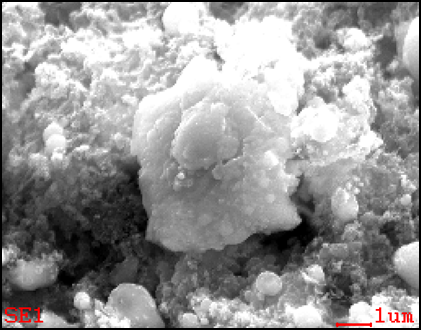 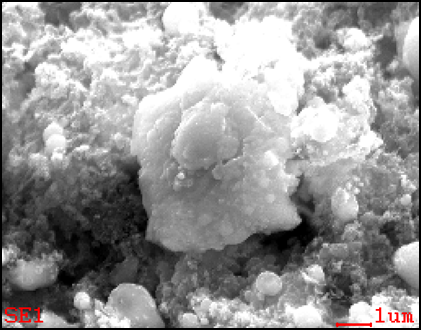 図5.5.3.1-1  2WEL2101B領域01のTEM観察用試料の採取箇所及び分析・観察方向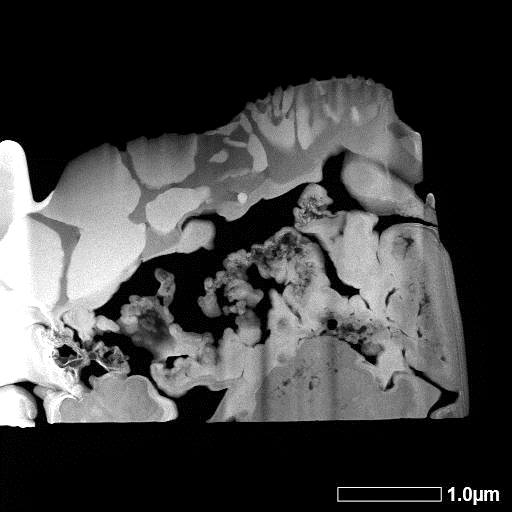 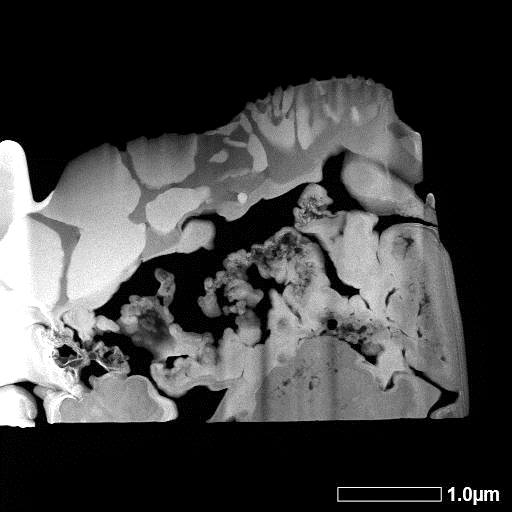 図5.5.3.1-2  2WEL2101B領域01のミクロ組織のHAADF-STEM像　（注）	※は主な輝点がすべて他の元素や試料外からの偽信号であることを示す。		黄色破線は当該元素が存在する位置を示す。図5.5.3.1-3  2WEL2101B領域01のU含有粒子のSTEM-EDSマップ　（注）	※は主な輝点がすべて他の元素や試料外からの偽信号であることを示す。		黄色破線は当該元素が存在する位置を示す。図5.5.3.1-3  2WEL2101B領域01のU含有粒子のSTEM-EDSマップ（続き）　（注）	※は主な輝点がすべて他の元素や試料外からの偽信号であることを示す。		黄色破線は当該元素が存在する位置を示す。図5.5.3.1-3  2WEL2101B領域01のU含有粒子のSTEM-EDSマップ（続き）　（注）	※は主な輝点がすべて他の元素や試料外からの偽信号であることを示す。		黄色破線は当該元素が存在する位置を示す。図5.5.3.1-3  2WEL2101B領域01のU含有粒子のSTEM-EDSマップ（続き）　（注）	※は主な輝点がすべて他の元素や試料外からの偽信号であることを示す。		黄色破線は当該元素が存在する位置を示す。図5.5.3.1-3  2WEL2101B領域01のU含有粒子のSTEM-EDSマップ（続き）　（注）	※は主な輝点がすべて他の元素や試料外からの偽信号であることを示す。図5.5.3.1-3  2WEL2101B領域01のU含有粒子のSTEM-EDSマップ（続き）　（注）	※は主な輝点がすべて他の元素や試料外からの偽信号であることを示す。		黄色破線は当該元素が存在する位置を示す。図5.5.3.1-3  2WEL2101B領域01のU含有粒子のSTEM-EDSマップ（続き）　（注）	※は主な輝点がすべて他の元素や試料外からの偽信号であることを示す。		黄色破線は当該元素が存在する位置を示す。図5.5.3.1-4  2WEL2101B領域01のU含有粒子（右側拡大）のSTEM-EDSマップ　（注）	※は主な輝点がすべて他の元素や試料外からの偽信号であることを示す。		黄色破線は当該元素が存在する位置を示す。図5.5.3.1-4  2WEL2101B領域01のU含有粒子（右側拡大）のSTEM-EDSマップ（続き）（注）	黄色破線は当該元素が存在する位置を示す。図5.5.3.1-4  2WEL2101B領域01のU含有粒子（右側拡大）のSTEM-EDSマップ（続き）（注）	※は主な輝点がすべて他の元素や試料外からの偽信号であることを示す。		黄色破線は当該元素が存在する位置を示す。図5.5.3.1-4  2WEL2101B領域01のU含有粒子（右側拡大）のSTEM-EDSマップ（続き）（注）	※は主な輝点がすべて他の元素や試料外からの偽信号であることを示す。図5.5.3.1-4  2WEL2101B領域01のU含有粒子（右側拡大）のSTEM-EDSマップ（続き）（注）	※は主な輝点がすべて他の元素や試料外からの偽信号であることを示す。		黄色破線は当該元素が存在する位置を示す。図5.5.3.1-4  2WEL2101B領域01のU含有粒子（右側拡大）のSTEM-EDSマップ（続き）（注）	※は主な輝点がすべて他の元素や試料外からの偽信号であることを示す。		黄色破線は当該元素が存在する位置を示す。図5.5.3.1-4  2WEL2101B領域01のU含有粒子（右側拡大）のSTEM-EDSマップ（続き）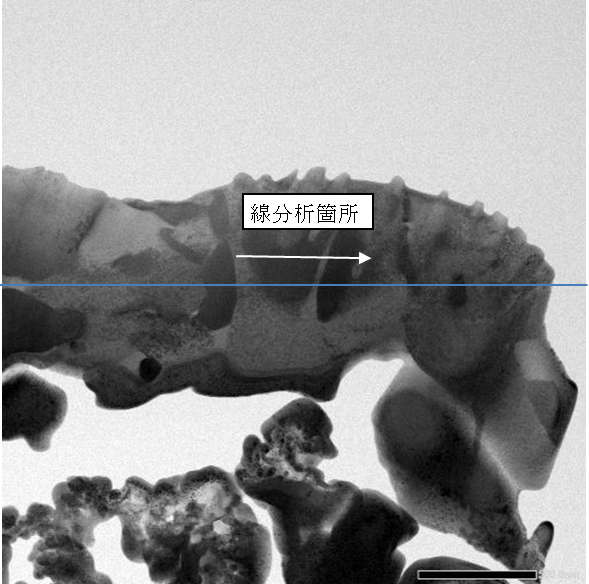 図5.5.3.1-5  2WEL2101B領域01のU含有粒子のSTEM-EDS線分析データ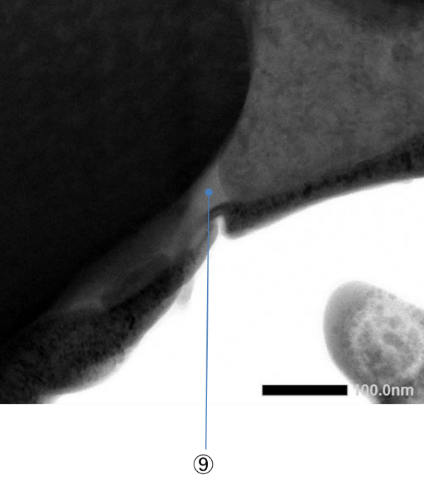 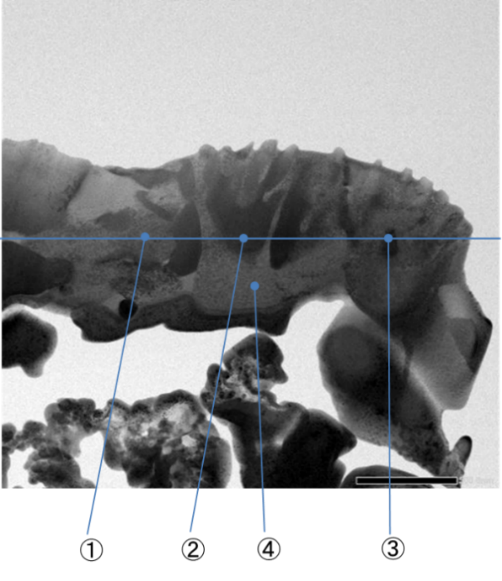 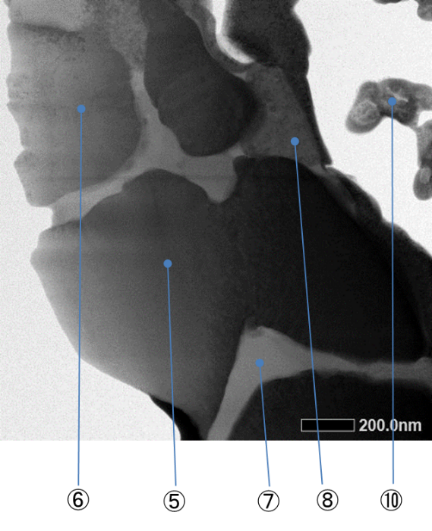 （注意事項）・	“n.d.”は検出限界以下を示す。このうち、微量なピークが検出されているが定量下限以下（半定量値で0.5 at%未満）のものは“L.O.Q.”で記した。・	数値は、n.d.を除いた半定量性を持つデータを示していると判断した元素を100%として規格化して表示した。図5.5.3.1-6  2WEL2101B領域01（位置①～⑩）STEM-EDX点分析による半定量分析結果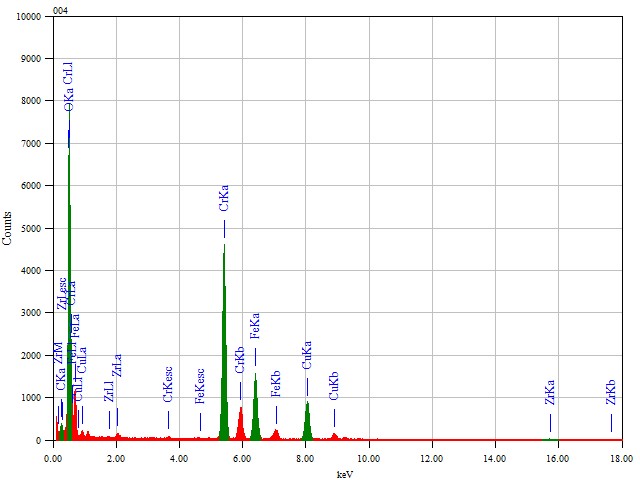 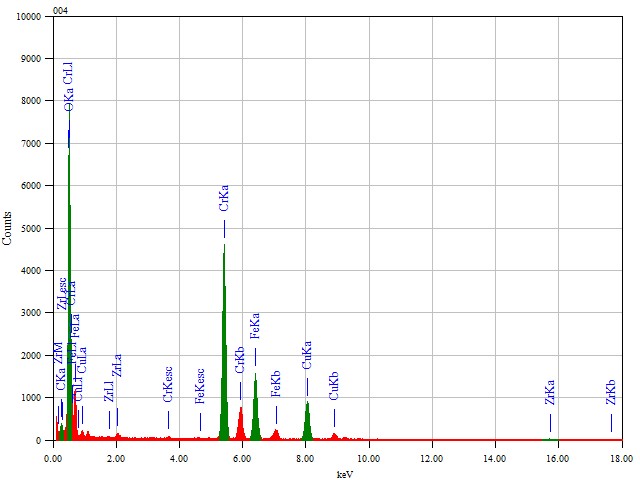 図5.5.3.1-7  2WEL2101B領域01（位置①）STEM-EDX点分析スペクトル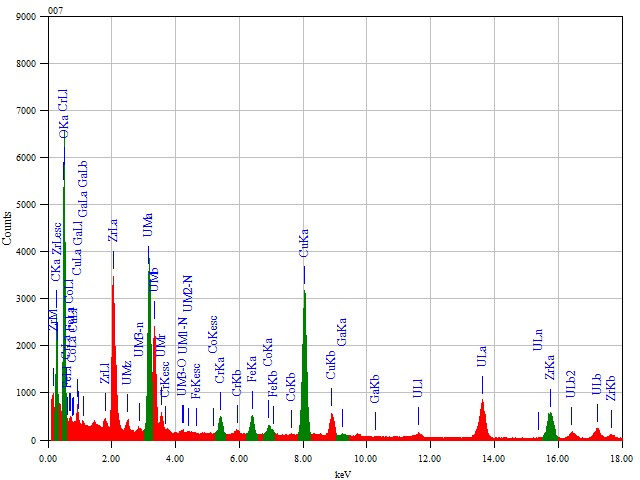 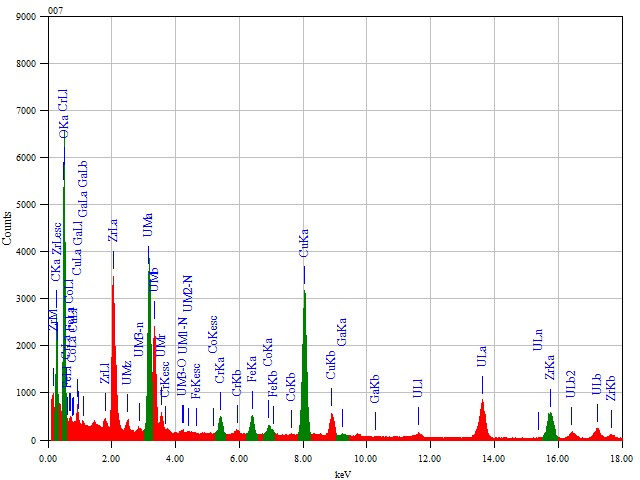 図5.5.3.1-8  2WEL2101B領域01（位置②）STEM-EDX点分析スペクトル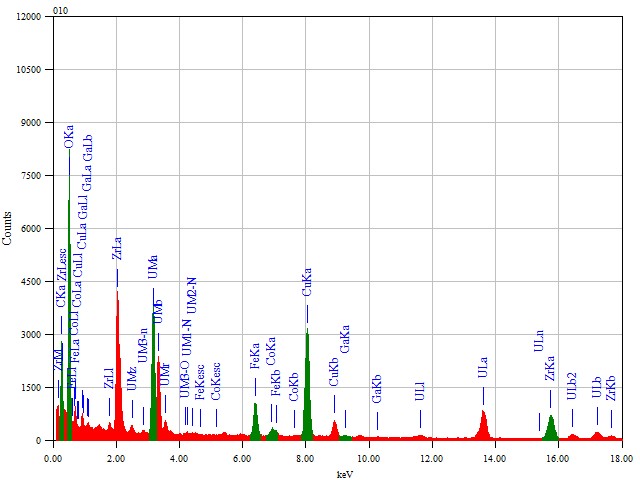 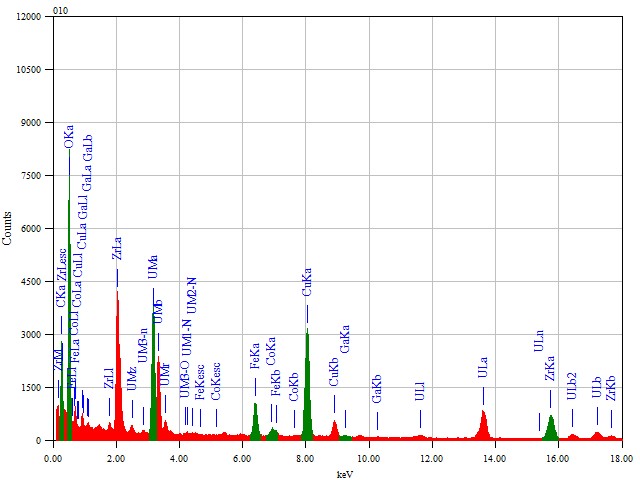 図5.5.3.1-9  2WEL2101B領域01（位置③）STEM-EDX点分析スペクトル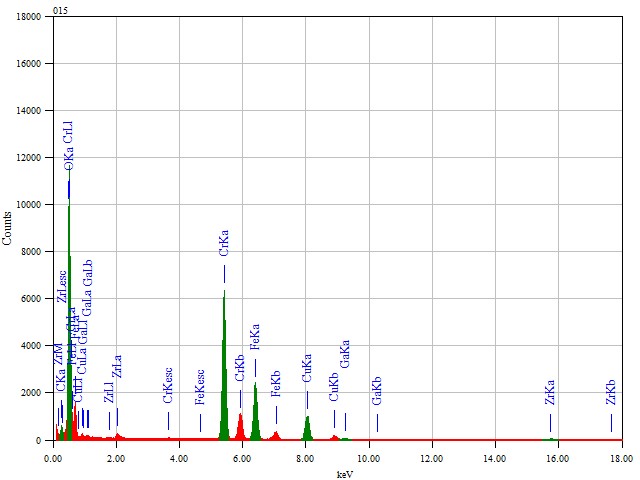 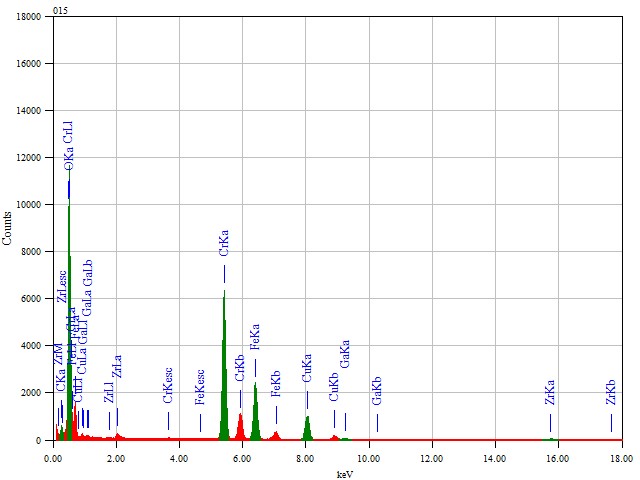 図5.5.3.1-10  2WEL2101B領域01（位置④）STEM-EDX点分析スペクトル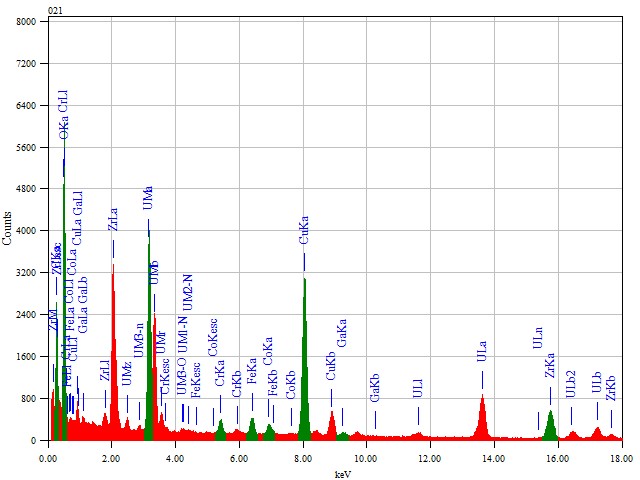 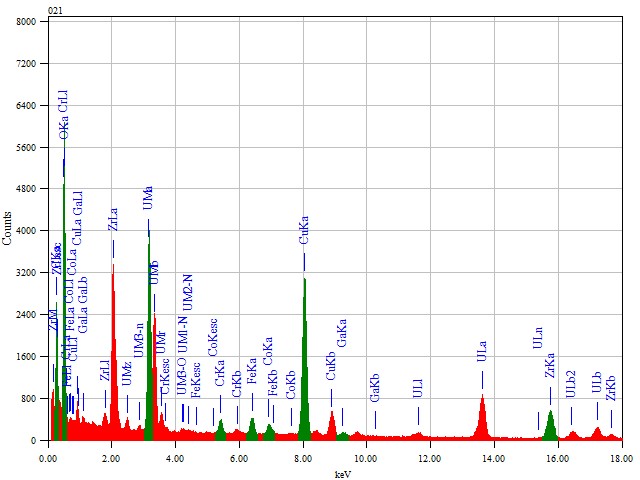 図5.5.3.1-11  2WEL2101B領域01（位置⑤）STEM-EDX点分析スペクトル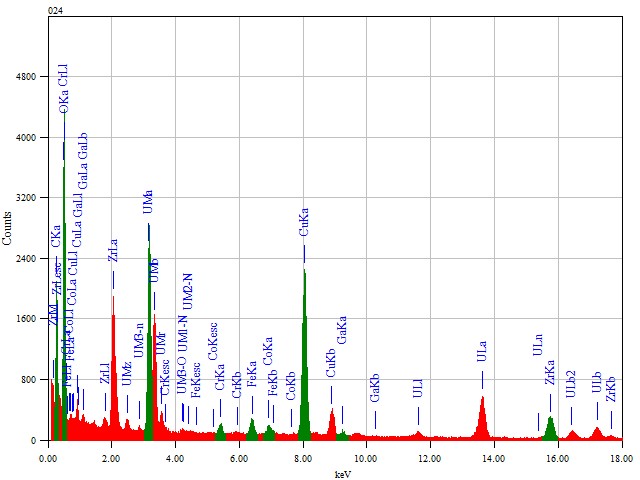 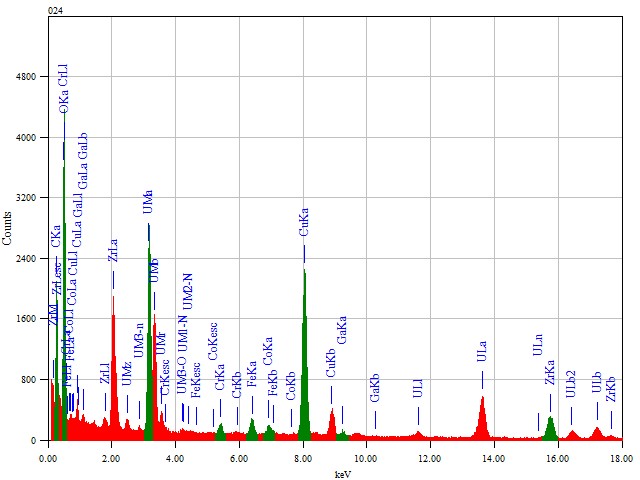 図5.5.3.1-12  2WEL2101B領域01（位置⑥）STEM-EDX点分析スペクトル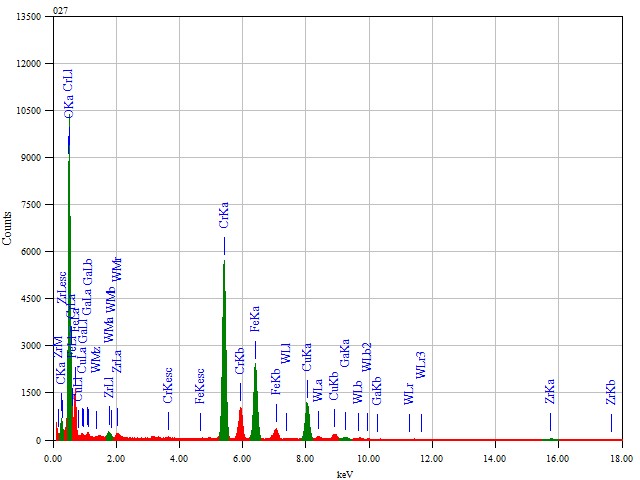 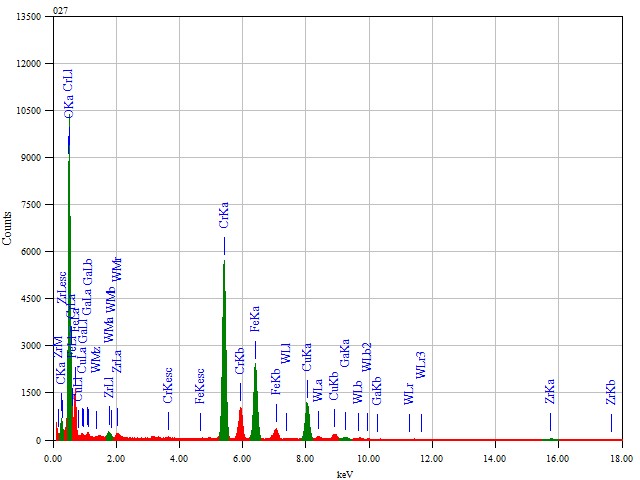 図5.5.3.1-13  2WEL2101B領域01（位置⑦）STEM-EDX点分析スペクトル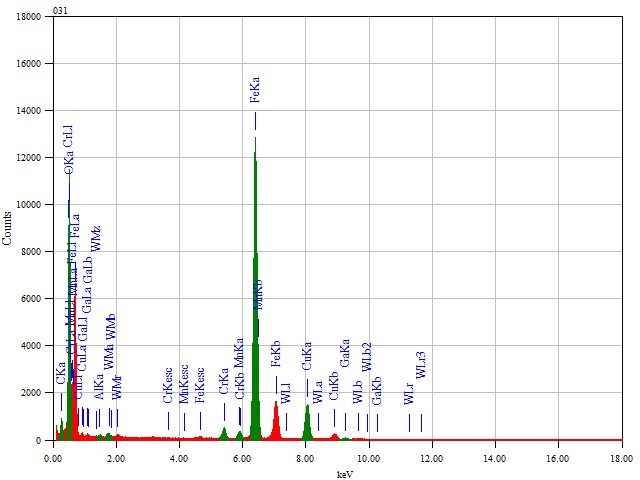 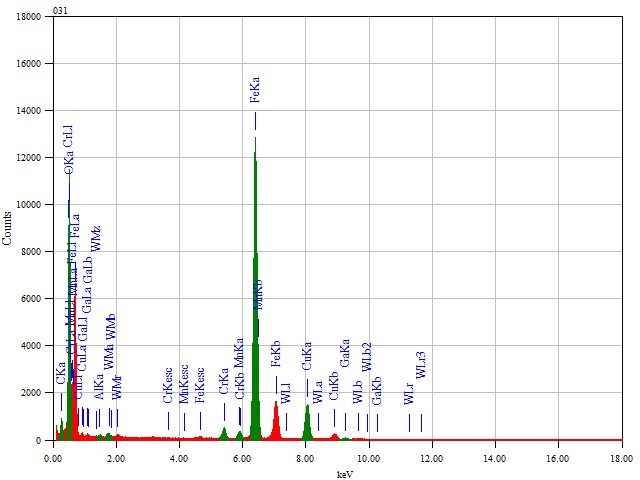 図5.5.3.1-14  2WEL2101B領域01（位置⑧）STEM-EDX点分析スペクトル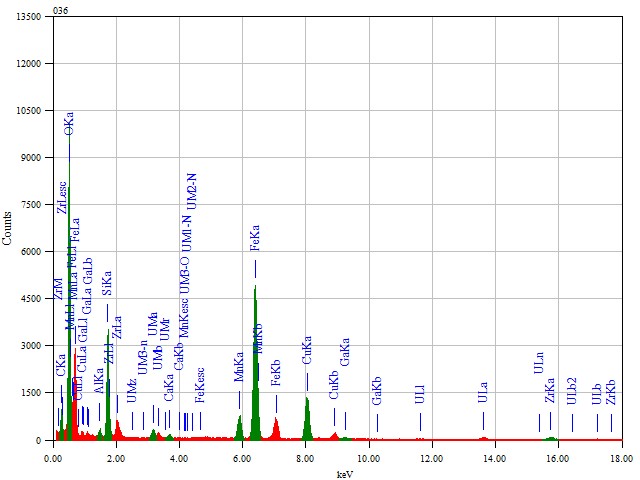 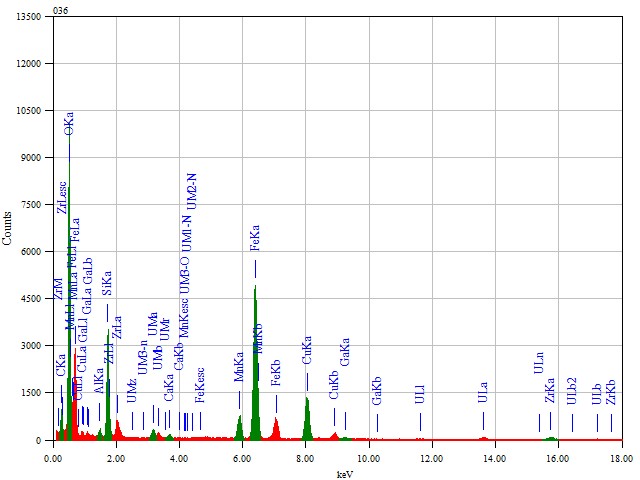 図5.5.3.1-15  2WEL2101B領域01（位置⑨）STEM-EDX点分析スペクトル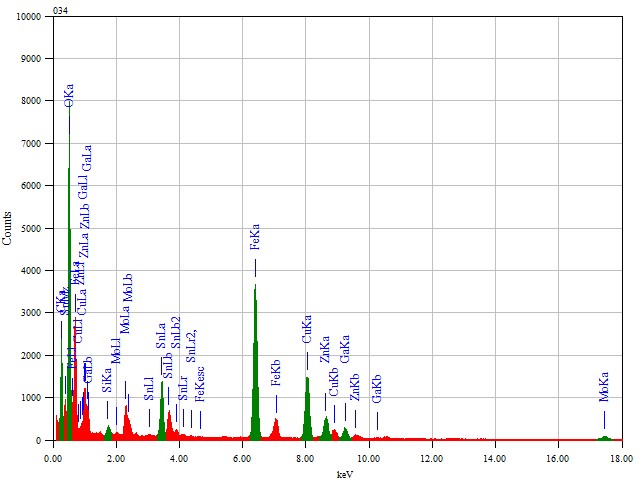 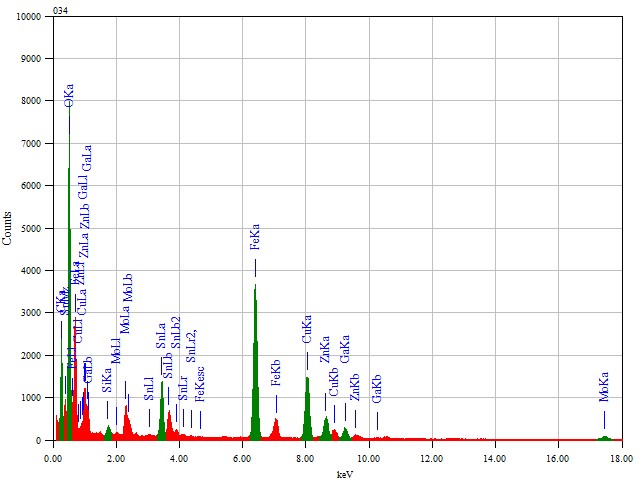 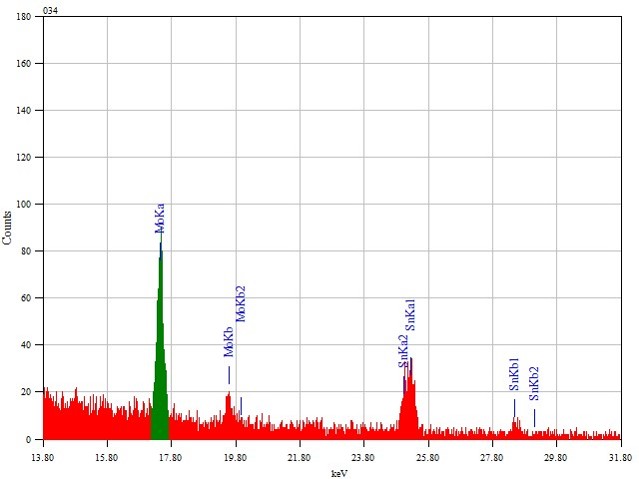 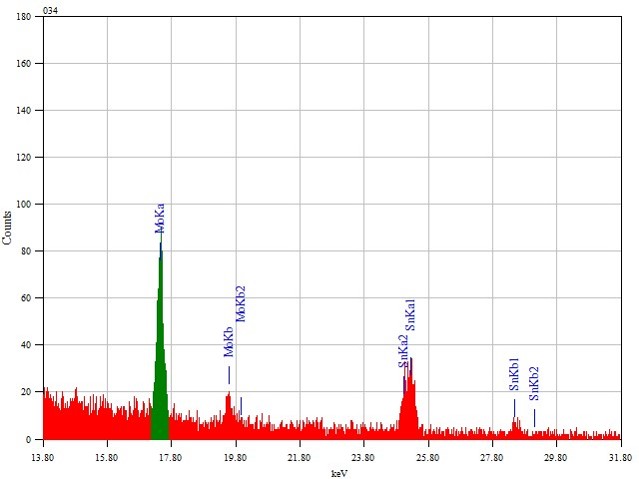 図5.5.3.1-16  2WEL2101B領域01（位置⑩）STEM-EDX点分析スペクトル（測定位置及びTEM回折図形）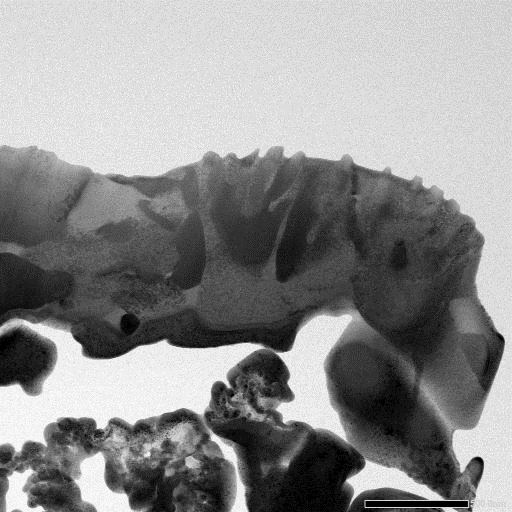 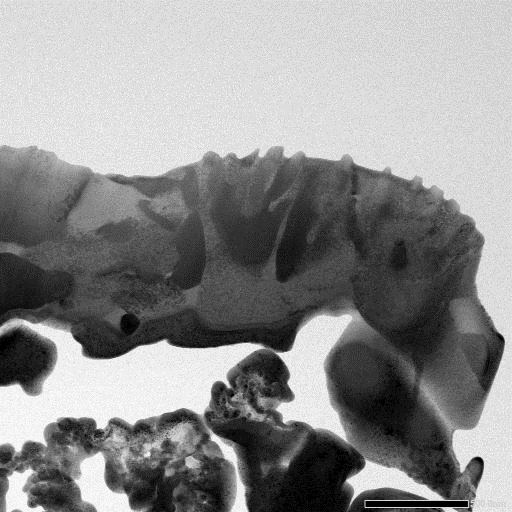 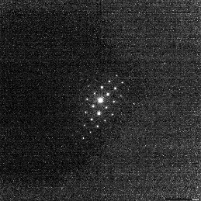 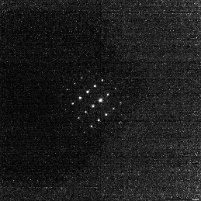 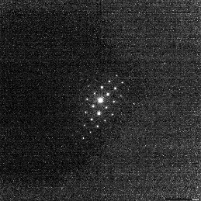 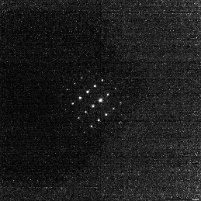 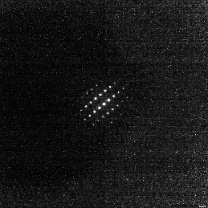 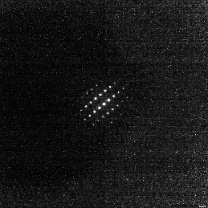 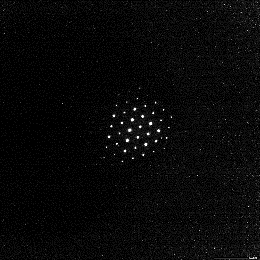 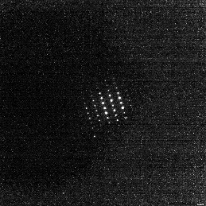 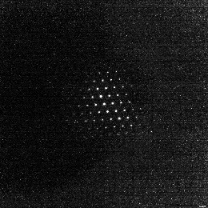 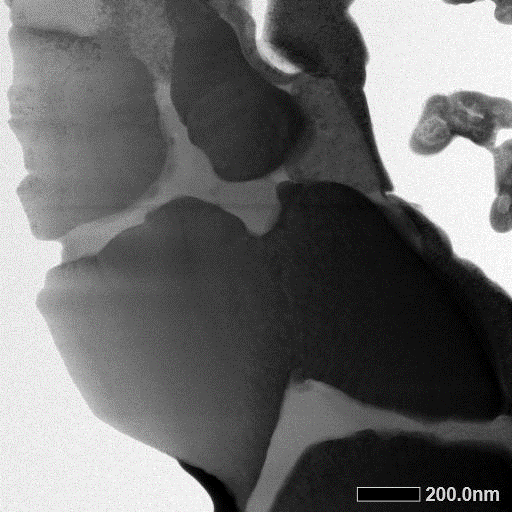 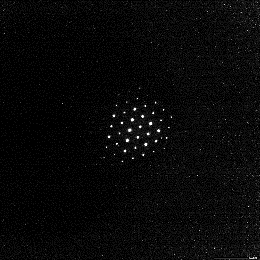 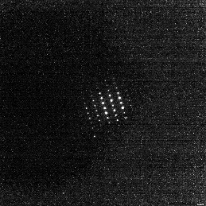 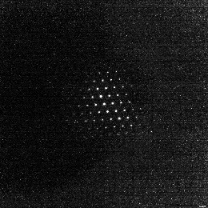 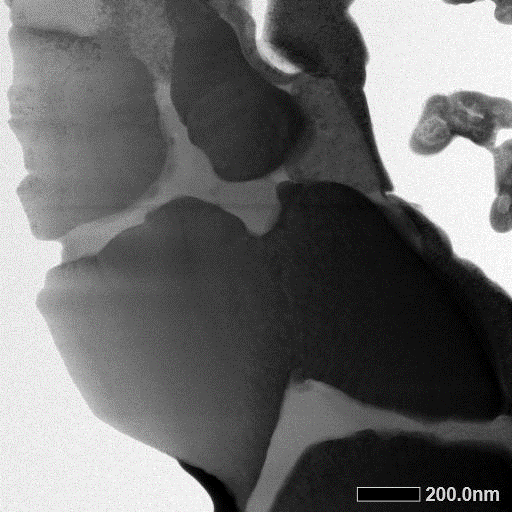 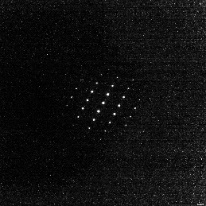 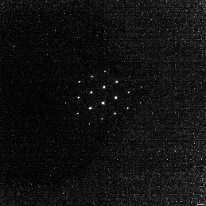 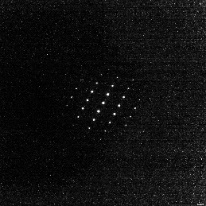 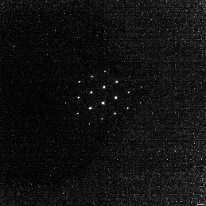 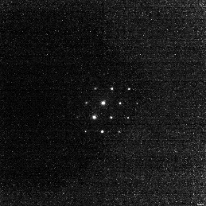 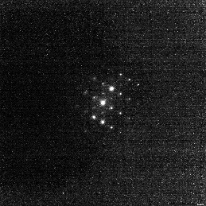 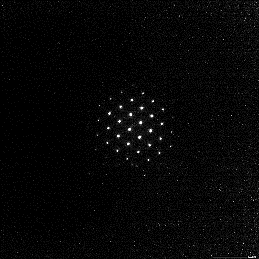 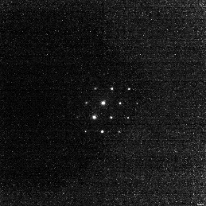 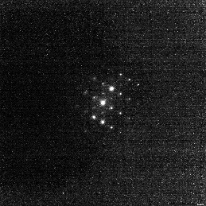 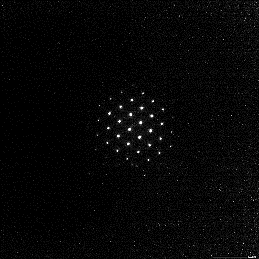 （構造解析結果及び主要化学組成の推定結果）　（注）	※1　1方位のディフラクションからの推定結果	※2　参考としたEDX点分析位置図5.5.3.1-17  2WEL2101B領域01 TEM回折図形及び主要化学組成の推定結果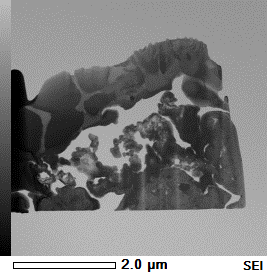 明視野像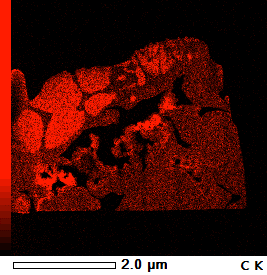 C (U,Wと重複する部分はそれらの影響)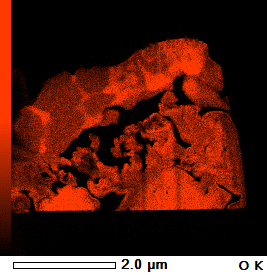 O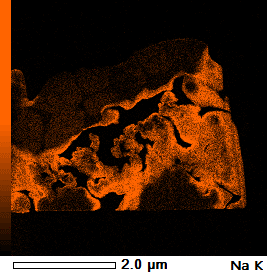 (Na※) (高輝度部分はGa,Wの影響)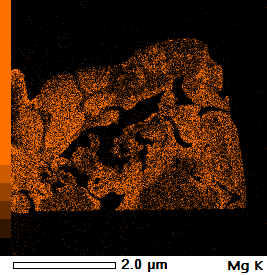 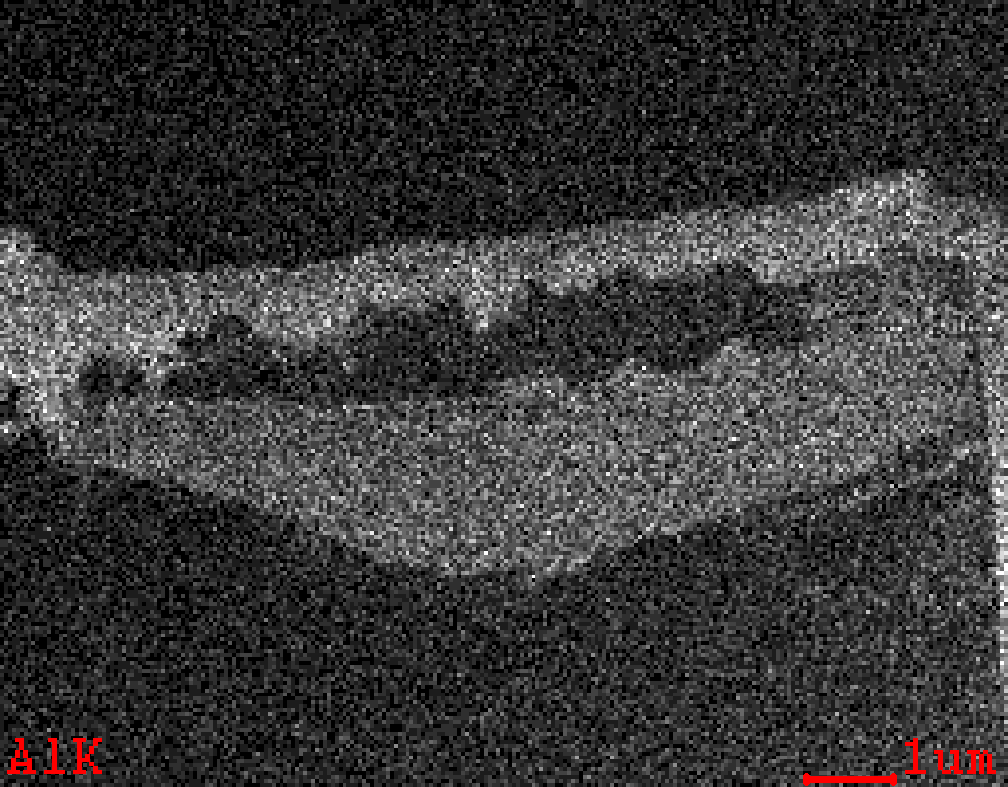 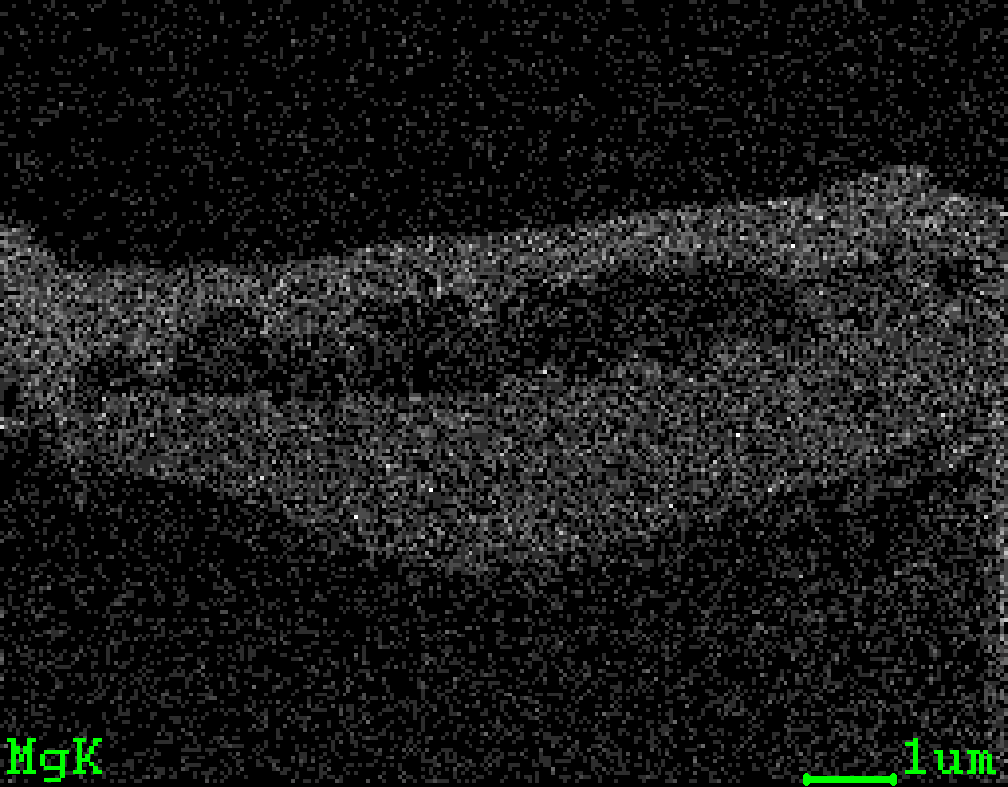 (Mg※) (高輝度部分はU,W,Gaの影響)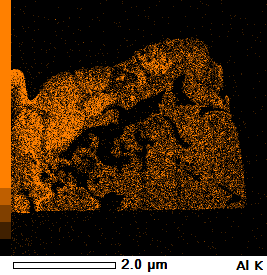 (Al※) (高輝度部分はU,W,Gaの影響)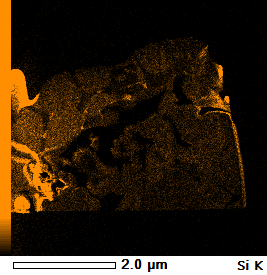 Si (W,Uと重複する部分はそれらの影響)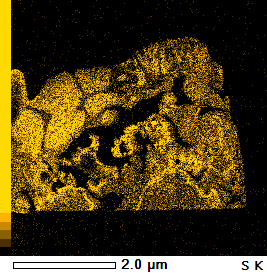 S (U,W,Ga,Ca,Snと重複する部分はそれらの影響) 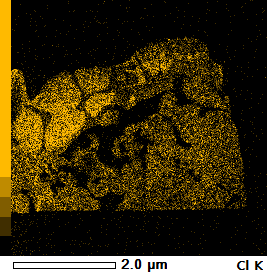 (Cl※) (高輝度部分はU,W,Gaの影響)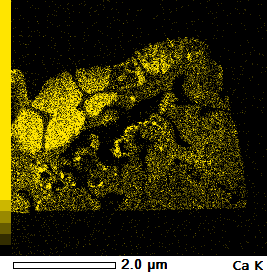 Ca (U,W,Snと重複する部分はそれらの影響)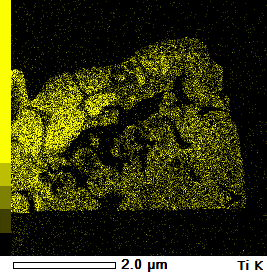 (Ti※) (高輝度部分はU,Wの影響)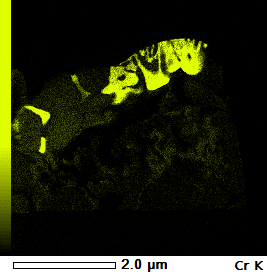 Cr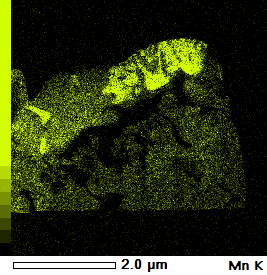 Mn (U,Crと重複する部分はそれらの影響)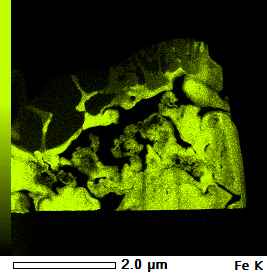 Fe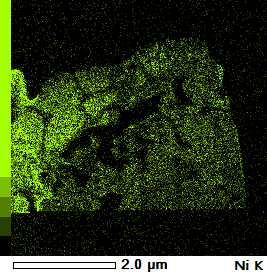 Ni (U,W,Gaと重複する部分はそれらの影響)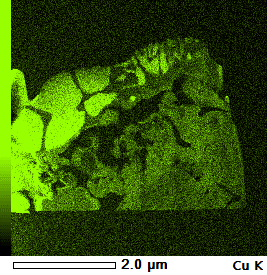 Cu 試料固定メッシュ材の再堆積 (U,W,Gaと重複する部分はそれらの影響が含まれる)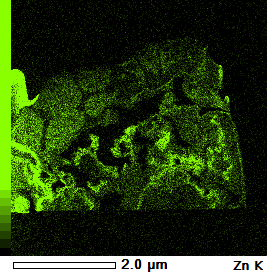 Zn (U,Wと重複する部分はそれらの影響) 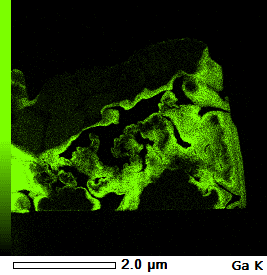 Ga FIB加工用イオンの残留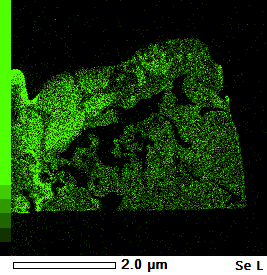 (Se※) (高輝度部分はU,W,Gaの影響)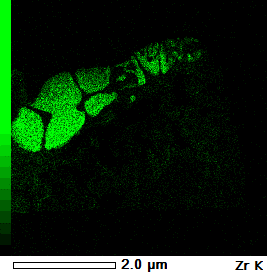 Zr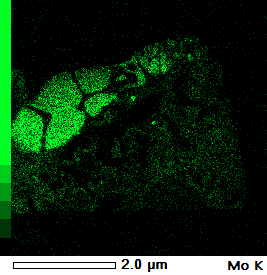 Mo (Uと重複する部分はその影響)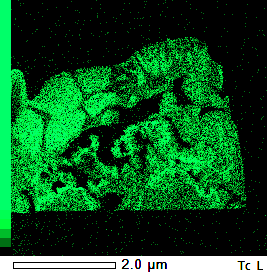 (Tc※) (高輝度部分はU,W,Ga,Ca,S,Moの影響)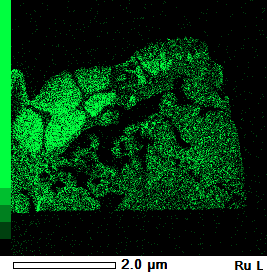 (Ru※) (高輝度部分はU,W,Ga,Tc,Pb,Sn, Ca,S,Moの影響)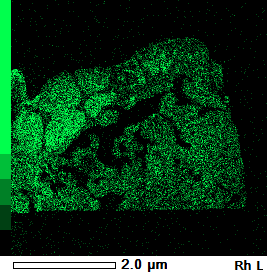 (Rh※) (高輝度部分はU,W,Ga,Tc,Caの影響)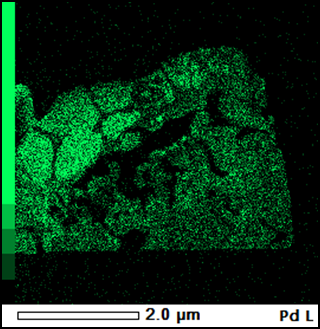 (Pd※) (高輝度部分はU,W,Gaの影響)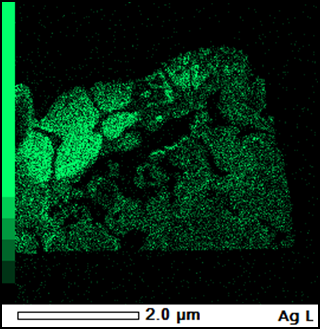 (Ag※) (高輝度部分はU,W,Gaの影響)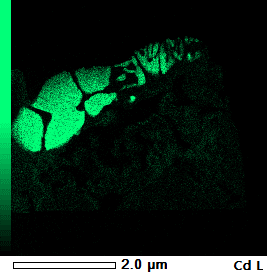 (Cd※) (高輝度部分はUの影響)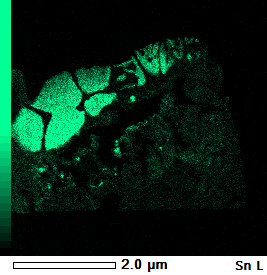 Sn (U,Caと重複する部分はその影響)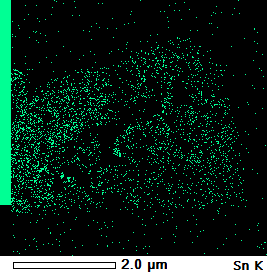 Sn (Uと重複する部分はその影響)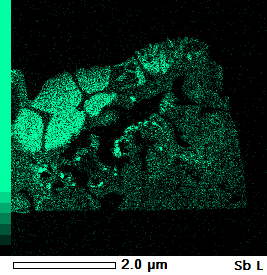 (Sb※) (高輝度部分はU,W,Sn,Caの影響)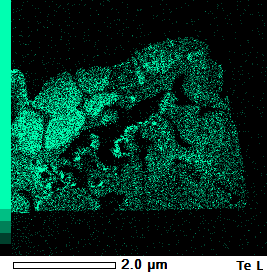 (Te※) (高輝度部分はU,W,Ga,Sn,Caの影響)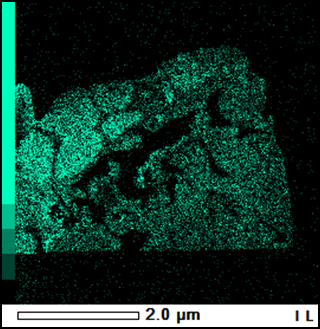 (I※) (高輝度部分はU,W,Ga,Sn,Caの影響)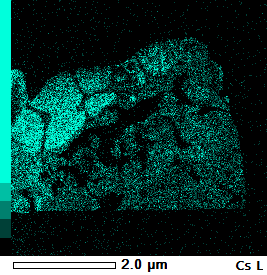 (Cs※) (高輝度部分はU,W,Gaの影響)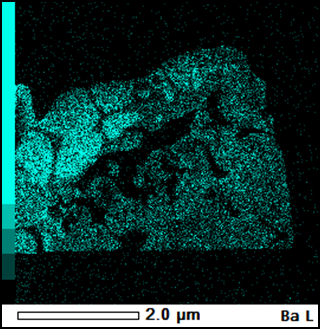 (Ba※) (高輝度部分はU,W,Gaの影響)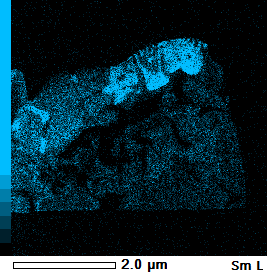 (Sm※) (高輝度部分はU,W,Crの影響)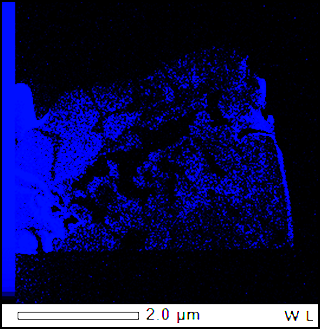 W　観察片作製用保護膜（Uと重複する部分はそれらの影響)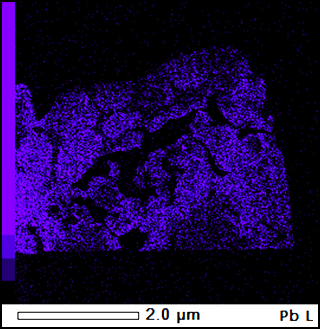 (Pb※) (高輝度部分はU,W,Ga,Sの影響)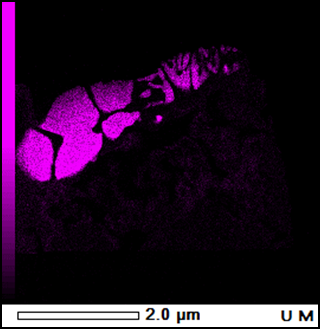 U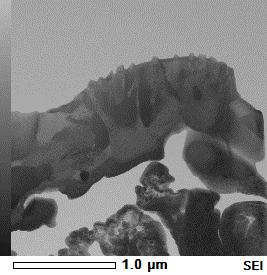 明視野像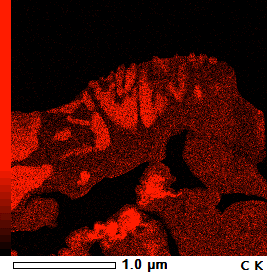 C　(U,Wと重複する部分はそれらの影響)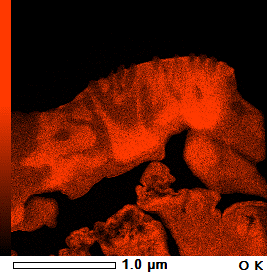 O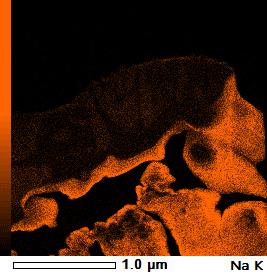 (Na※) (高輝度部分はGa,Wの影響)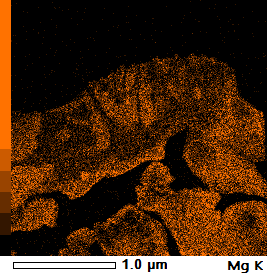 (Mg※) (高輝度部分はU,W,Gaの影響)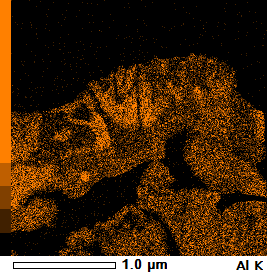 (Al※) (高輝度部分はU,Wの影響)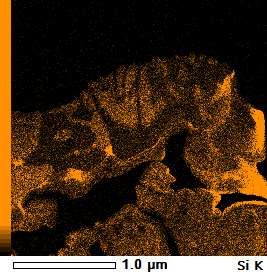 Si (U,Wと重複する部分はそれらの影響)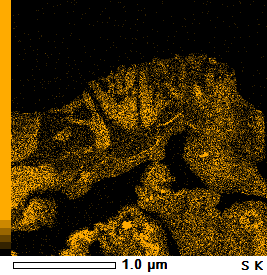 (S※) (高輝度部分はU,W,Pb,Mo,Ca,Snの影響)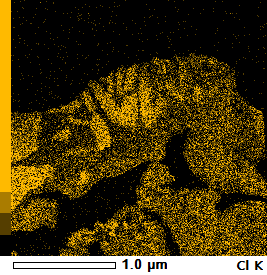 (Cl※) (高輝度部分はU,W,Pb,Tc,Mo,Snの影響)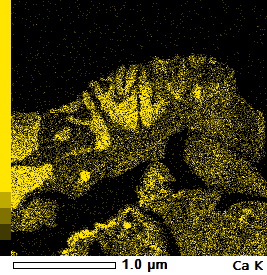 Ca (U,W,Snと重複する部分はそれらの影響)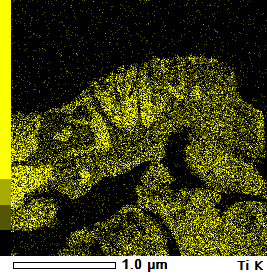 (Ti※) (高輝度部分はU,Wの影響)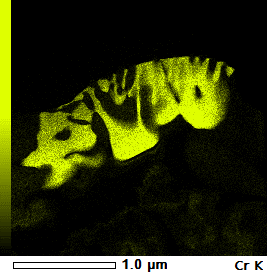 Cr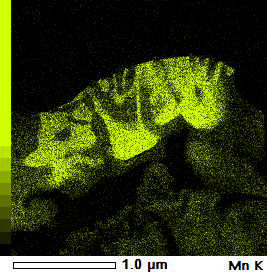 Mn (U,Crと重複する部分はそれらの影響)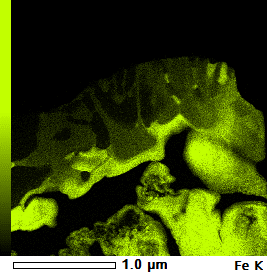 Fe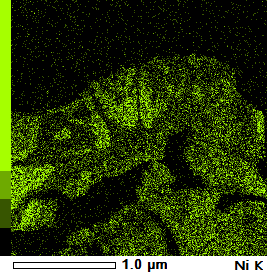 Ni (U,W,Gaと重複する部分はそれらの影響)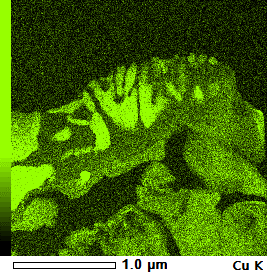 Cu 試料固定メッシュ材の再堆積 (U,W,Ga,Niと重複する部分はそれらの影響が含まれる)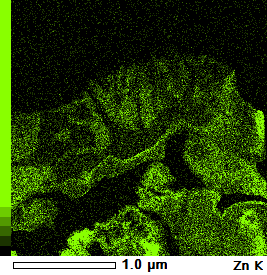 Zn (U,Wと重複する部分はそれらの影響) 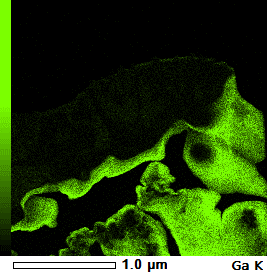 Ga FIB加工用イオンの残留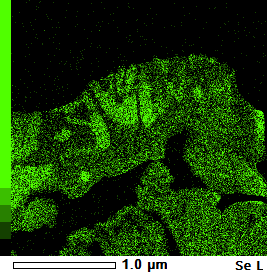 (Se※) (高輝度部分はU,Wの影響)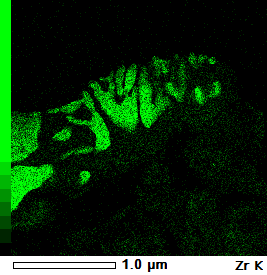 Zr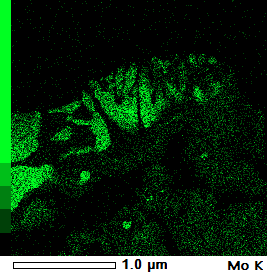 Mo (Uと重複する部分はその影響)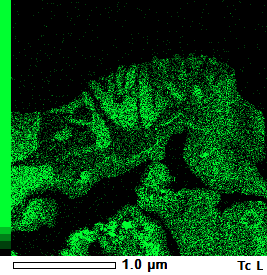 Tc (U,W,Ga,Pb,Sn,Ca,Moと重複する部分はそれらの影響)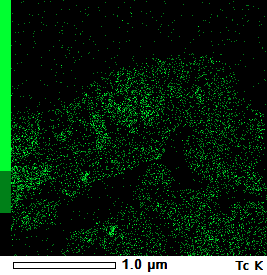 Tc (Uと重複する部分はその影響)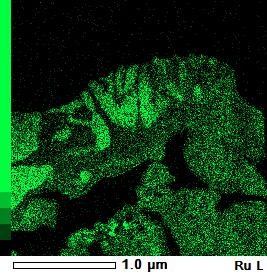 (Ru※) (高輝度部分はU,W,Ga,Tc,Pb,Sn,Caの影響)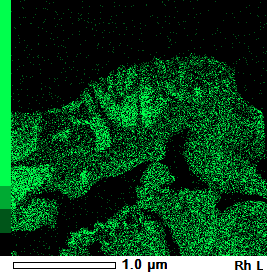 (Rh※) (高輝度部分はU,W,Ga,Pb,Sn,Tc,Caの影響)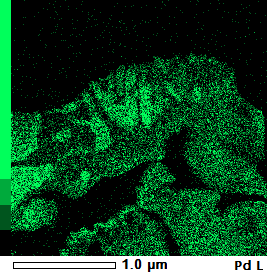 (Pd※) (高輝度部分はU,W,Ga,Pb,Snの影響)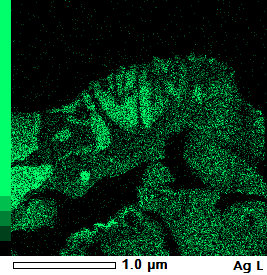 (Ag※) (高輝度部分はU,W,Ga,Pb,Snの影響)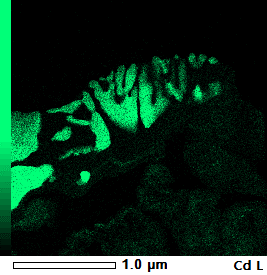 (Cd※) (高輝度部分はUの影響)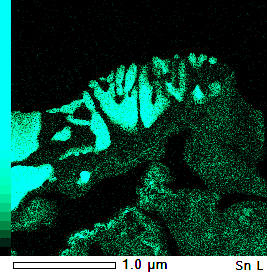 Sn (U,Caと重複する部分はその影響)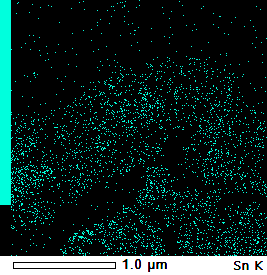 Sn (Uと重複する部分はその影響)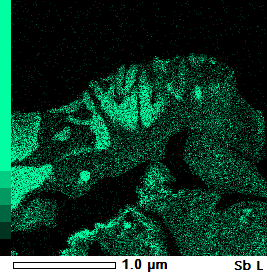 (Sb※) (高輝度部分はU,W,Sn,Caの影響)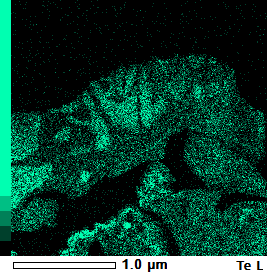 (Te※) (高輝度部分はU,W,Ga,Sn,Caの影響)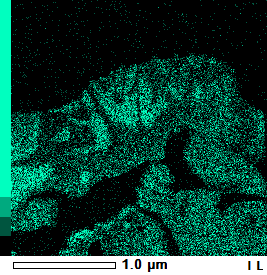 (I※) (高輝度部分はU,W,Ga,Sn,Caの影響)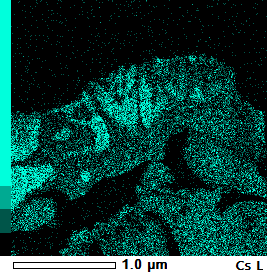 (Cs※) (高輝度部分はU,W,Ga,Snの影響)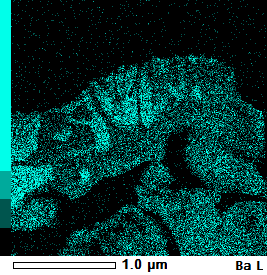 (Ba※) (高輝度部分はU,W,Ga,Snの影響)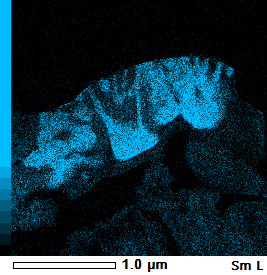 (Sm※) (高輝度部分はU,W,Crの影響)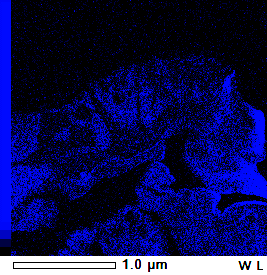 W　観察片作製用保護膜（U,Cu,Znと重複する部分はそれらの影響)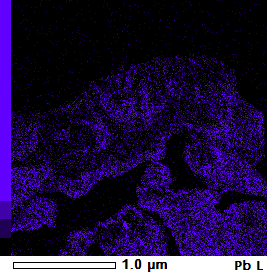 Pb (U,Gaと重複する部分はそれらの影響)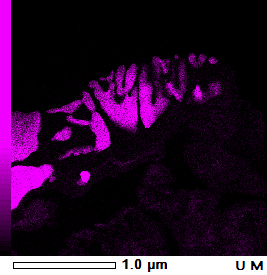 U位置ONaMgAlSiSCaTiCrMnFeNi①53n.d.n.d.n.d.n.d.n.d.n.d.n.d.34n.d.12n.d.②71n.d.n.d.n.d.n.d.n.d.n.d.n.d.2n.d.1n.d.③75n.d.n.d.n.d.n.d.n.d.n.d.n.d.n.d.n.d.3n.d.④57n.d.n.d.n.d.n.d.n.d.n.d.n.d.30n.d.12n.d.⑤70n.d.n.d.n.d.n.d.n.d.n.d.n.d.1n.d.n.d.n.d.⑥68n.d.n.d.n.d.n.d.n.d.n.d.n.d.1n.d.n.d.n.d.⑦56n.d.n.d.n.d.n.d.n.d.n.d.n.d.30n.d.13n.d.⑧53n.d.n.d.L.O.Q.n.d.n.d.n.d.n.d.1145n.d.⑨58n.d.n.d.n.d.14n.d.L.O.Q.n.d.n.d.422n.d.⑩69n.d.n.d.n.d.1n.d.n.d.n.d.n.d.n.d.20n.d.位置ZnZrMoRuSnSbTeCsBaPbU①n.d.1n.d.n.d.n.d.n.d.n.d.n.d.n.d.n.d.n.d.②n.d.12n.d.n.d.n.d.n.d.n.d.n.d.n.d.n.d.14③n.d.11n.d.n.d.n.d.n.d.n.d.n.d.n.d.n.d.11④n.d.1n.d.n.d.n.d.n.d.n.d.n.d.n.d.n.d.n.d.⑤n.d.13n.d.n.d.n.d.n.d.n.d.n.d.n.d.n.d.16⑥n.d.12n.d.n.d.n.d.n.d.n.d.n.d.n.d.n.d.19⑦n.d.1n.d.n.d.n.d.n.d.n.d.n.d.n.d.n.d.n.d.⑧n.d.n.d.n.d.n.d.n.d.n.d.n.d.n.d.n.d.n.d.n.d.⑨n.d.1n.d.n.d.n.d.n.d.n.d.n.d.n.d.n.d.1⑩3n.d.3n.d.4n.d.n.d.n.d.n.d.n.d.n.d.位置TEM構造解析結果TEM構造解析所見EDX結果を含めた主要化学組成の推定②c-UO2方位c-(U,Zr)O2 ④c-FeCr2O4 ※1方位c-FeCr2O4 ⑥c-UO2 ※1方位c-(U,Zr)O2 ⑦c-FeCr2O4方位c-FeCr2O4 ⑪c-UO2方位c-(U,Zr)O2 （⑤※2）⑫c-FeO＋c-Fe3O4c-FeO＋c-Fe3O4 （⑧※2）